EINFACHES GESCHÄFTSANFORDERUNGSDOKUMENT 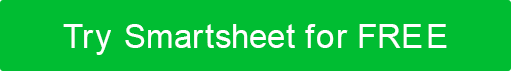 PROJEKTNAMEEINFACHE DOKUMENTVORLAGE FÜR GESCHÄFTSANFORDERUNGENFIRMENNAMEStraße und HausnummerStadt, Bundesland und PLZwebaddress.comVersion 0.0.000/00/0000INHALTSVERZEICHNISMOMENTAUFNAHME DER ZUSAMMENFASSUNGGeben Sie hier eine kurze Zusammenfassung (Überblick über Ihre Geschäftsanforderungen) an. Ihre Zusammenfassung sollte eine "Momentaufnahme" des Zwecks Ihrer Geschäftsanforderungen sein, einschließlich einer kurzen Beschreibung aller Analysen, Ergebnisse, Projektbeschreibungen, des Umfangs, der Geschäftstreiber, des vorgeschlagenen Prozesses, des aktuellen Prozesses und der funktionalen Anforderungen. Hier sind die Fragen, die Sie beantworten sollten, wenn Sie Ihre Zusammenfassung der Geschäftsanforderungen schreiben: Was ist das Ziel (Zweck) dieses Geschäftsbedarfsdokuments (BRD)? Wer ist die Zielgruppe für dieses Geschäftsanforderungsdokument?PROJEKTBESCHREIBUNGBeschreiben Sie in diesem Abschnitt das Projekt, für das Sie dieses Geschäftsanforderungsdokument schreiben. Beschreiben Sie den Zweck des Projekts, was der aktuelle Prozess / die aktuelle Lösung für das Projekt ist, was die Herausforderungen sind und warum Sie das Projekt durchführen müssen. PROJEKTUMFANGStellen Sie eine allgemeine Beschreibung des Projektumfangs bereit, einschließlich einer Liste der projektspezifischen Ziele, Aufgaben, Ergebnisse, Kosten, Fristen - alles, was für das Projekt "in" und "out" des Projektumfangs ist. Diese Informationen stellen Teammitgliedern Richtlinien für den Projektumfang zur Verfügung, damit sie entsprechend planen und Ressourcen bereitstellen können. IM GELTUNGSBEREICHFolgendes ist für das Projekt "im Umfang":In den Geltungsbereich fallender Punkt 1 In-Scope-Punkt 2 In-Scope-Punkt 3 In-Scope-Punkt 4 Etc. AUSSERHALB DES ANWENDUNGSBEREICHSFolgendes ist für das Projekt "außerhalb des Umfangs":Nicht in den Anwendungsbereich fallender Punkt 1 Nicht in den Anwendungsbereich fallender Punkt 2 Nicht in den Anwendungsbereich fallender Posten 3 Nicht in den Anwendungsbereich fallender Punkt 4 Etc. GESCHÄFTSTREIBERGeben Sie die Gründe (z. B.  Geschäftstreiber) ein, warum Ihr Unternehmen das Projekt initiiert. Kurz gesagt, warum führen Sie das Projekt durch? Beispiele hierfür sind unter anderem: Gesetzliche Anforderungen Kosteneinsparungen durch eine effizientere Praxis Aktualisierte Import-/Exportgesetze Verbesserte Effizienz Verbesserter Umsatz Etc. BUSINESS-TREIBER #1Geben Sie eine detaillierte Erklärung für Business Driver #1 an. BUSINESS-TREIBER #2Geben Sie eine detaillierte Erklärung für Business Driver #2 an. GESCHÄFTSTREIBER #3Geben Sie eine detaillierte Erklärung für Business Driver #3 an. AKTUELLER PROZESSGeben Sie Details zu Ihrem aktuellen Prozess an, um das Hauptproblem anzugehen, das Ihr Projekt zu lösen versucht. Fühlen Sie sich frei, Diagramme, Flussdiagramme oder andere visuelle Elemente hinzuzufügen, um den aktuellen Prozess zu veranschaulichen. VORGESCHLAGENES VERFAHRENGeben Sie Details zum vorgeschlagenen Prozess an, um das Hauptproblem anzugehen, das Ihr Projekt zu lösen versucht. Fühlen Sie sich frei, Diagramme, Flussdiagramme oder andere visuelle Elemente hinzuzufügen, um den vorgeschlagenen Prozess zu veranschaulichen. Für diesen Prozess empfehlen wir Ihnen, dasselbe illustrative Werkzeug / denselben Stil zu verwenden, den Sie für Ihren aktuellen Prozess (oben) verwendet haben. FUNKTIONALE ANFORDERUNGENBeschreiben Sie die funktionalen Anforderungen des Projekts, indem Sie auflisten, wie der aktuelle Prozess das Problem angeht, und indem Sie die funktionalen Anforderungen beschreiben, die für den Erfolg des Projekts erforderlich sind. PRIORITÄTANFORDERUNGSKATEGORIEN (RC1) NICHT FUNKTIONALE ANFORDERUNGEN GLOSSAR  REFERENZENVERSIONSGESCHICHTEVERSIONSGESCHICHTEVERSIONSGESCHICHTEVERSIONSGESCHICHTEVERSIONSGESCHICHTEVERSIONGENEHMIGT VONREVISIONSDATUMBESCHREIBUNG DER ÄNDERUNGVERFASSERVerwenden Sie die folgende Prioritätstabelle. Es ermöglicht Ihnen, ein Bewertungssystem auf Ihre Anforderungen anzuwenden, sodass Sie die Transparenz (in Bezug auf den Wert, den Status und die Beschreibung jeder Anforderung) haben, die erforderlich ist, um festzustellen, ob eine bestimmte Anforderung für den Projekterfolg unerlässlich ist:Verwenden Sie die folgende Prioritätstabelle. Es ermöglicht Ihnen, ein Bewertungssystem auf Ihre Anforderungen anzuwenden, sodass Sie die Transparenz (in Bezug auf den Wert, den Status und die Beschreibung jeder Anforderung) haben, die erforderlich ist, um festzustellen, ob eine bestimmte Anforderung für den Projekterfolg unerlässlich ist:Verwenden Sie die folgende Prioritätstabelle. Es ermöglicht Ihnen, ein Bewertungssystem auf Ihre Anforderungen anzuwenden, sodass Sie die Transparenz (in Bezug auf den Wert, den Status und die Beschreibung jeder Anforderung) haben, die erforderlich ist, um festzustellen, ob eine bestimmte Anforderung für den Projekterfolg unerlässlich ist:WertBewertungBeschreibung1KritischDie Anforderung ist entscheidend für den Erfolg des Projekts. Ohne Erfüllung dieser Anforderung ist das Projekt nicht möglich. 2HochDie Anforderung hat hohe Priorität für den Erfolg des Projekts, aber das Projekt könnte immer noch in einem MVP-Szenario (Minimum Viable Product)  implementiert werden.3MittelDie Anforderung ist wichtig für den Erfolg des Projekts, da sie einen Mehrwert bietet, aber das Projekt könnte immer noch in einem MVP-Szenario  implementiert werden.4NiedrigDie Anforderung hat eine geringe Priorität (d.h. es wäre schön zu haben), aber der Erfolg des Projekts hängt nicht davon ab. 5ZukunftDie Anforderung liegt außerhalb des Projektumfangs und ist als möglicher Bestandteil einer prospektiven Version und/oder Funktion enthalten. Beschreiben Sie in diesem Abschnitt die funktionale Nutzung des Projekts. Unterteilen Sie die Anforderungen Ihres Projekts in Kategorien, damit sie leicht zu verstehen sind. Sie können diesen Abschnitt bei Bedarf für beliebige aufeinanderfolgende Projektkategorien duplizieren. Die folgende Tabelle enthält eine eindeutige ID für jede Anforderung, die Details jeder Anforderung, die Priorität jeder Anforderung und den Namen der Person, die die Anforderung fährt oder für die Anforderung verantwortlich ist. Beschreiben Sie in diesem Abschnitt die funktionale Nutzung des Projekts. Unterteilen Sie die Anforderungen Ihres Projekts in Kategorien, damit sie leicht zu verstehen sind. Sie können diesen Abschnitt bei Bedarf für beliebige aufeinanderfolgende Projektkategorien duplizieren. Die folgende Tabelle enthält eine eindeutige ID für jede Anforderung, die Details jeder Anforderung, die Priorität jeder Anforderung und den Namen der Person, die die Anforderung fährt oder für die Anforderung verantwortlich ist. Beschreiben Sie in diesem Abschnitt die funktionale Nutzung des Projekts. Unterteilen Sie die Anforderungen Ihres Projekts in Kategorien, damit sie leicht zu verstehen sind. Sie können diesen Abschnitt bei Bedarf für beliebige aufeinanderfolgende Projektkategorien duplizieren. Die folgende Tabelle enthält eine eindeutige ID für jede Anforderung, die Details jeder Anforderung, die Priorität jeder Anforderung und den Namen der Person, die die Anforderung fährt oder für die Anforderung verantwortlich ist. Beschreiben Sie in diesem Abschnitt die funktionale Nutzung des Projekts. Unterteilen Sie die Anforderungen Ihres Projekts in Kategorien, damit sie leicht zu verstehen sind. Sie können diesen Abschnitt bei Bedarf für beliebige aufeinanderfolgende Projektkategorien duplizieren. Die folgende Tabelle enthält eine eindeutige ID für jede Anforderung, die Details jeder Anforderung, die Priorität jeder Anforderung und den Namen der Person, die die Anforderung fährt oder für die Anforderung verantwortlich ist. IdAnforderungPrioritätAngesprochen vonRC 1RC 2RC 3RC 4Beschreiben Sie alle nicht funktionalen Anforderungen (NFRs) des Projekts, einschließlich Features wie Features, Systemverhalten und Projektmerkmale, die sich auf die Benutzerfreundlichkeit beziehen. Beschreiben Sie alle nicht funktionalen Anforderungen (NFRs) des Projekts, einschließlich Features wie Features, Systemverhalten und Projektmerkmale, die sich auf die Benutzerfreundlichkeit beziehen. IdAnforderungNFR 1NFR 2NFR 3NFR 4NFR 5NFR 6NFR 7NFR 8NFR 9Geben Sie zur leichteren Bezugnahme alle Begriffe, Abkürzungen und/oder Akronyme ein, die Sie in dieses Dokument aufnehmen. Geben Sie zur leichteren Bezugnahme alle Begriffe, Abkürzungen und/oder Akronyme ein, die Sie in dieses Dokument aufnehmen. Begriff / Abkürzung ErklärungStellen Sie in diesem Dokument Links zu allen Ressourcen bereit, auf die verwiesen wird (Websites, Dokumente usw.). Stellen Sie in diesem Dokument Links zu allen Ressourcen bereit, auf die verwiesen wird (Websites, Dokumente usw.). NameOrtVERZICHTSERKLÄRUNGAlle Artikel, Vorlagen oder Informationen, die von Smartsheet auf der Website bereitgestellt werden, dienen nur als Referenz. Obwohl wir uns bemühen, die Informationen auf dem neuesten Stand und korrekt zu halten, geben wir keine Zusicherungen oder Gewährleistungen jeglicher Art, weder ausdrücklich noch stillschweigend, über die Vollständigkeit, Genauigkeit, Zuverlässigkeit, Eignung oder Verfügbarkeit in Bezug auf die Website oder die auf der Website enthaltenen Informationen, Artikel, Vorlagen oder zugehörigen Grafiken. Jegliches Vertrauen, das Sie auf solche Informationen setzen, erfolgt daher ausschließlich auf Ihr eigenes Risiko.